          《在线课堂》学习单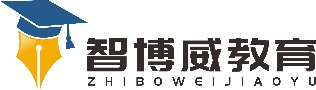 班级：                姓名：                 单元语文 1年级上册第5单元课题《语文园地五》温故知新读一读，认一认。上午  昨天  下午  今天  晚上  明天   上个月 这个月  下个月  去年  今年  明年自主攀登一、给划线的字选择正确的读音，并画“√”。你们（nǐ   lǐ）    男生（nán lán）   家里（nǐ    lǐ）报纸（zǐ  zhǐ）    写字（zhì zì）    上山（shān sān）二、  填一填。（1）花     草    苹     莲这几个字的部首都是    	，带有这个部首的字跟（动物 植物）有关（用“√”选出）。（2）树   森   桃   桥这几个字的部首都是	，带有这个部首的字跟（树木  说话）有关（用“√”选出）。稳中有升三、我会背，我会填。             悯农（其二）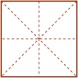 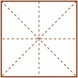 锄           当午，汗滴     下     。谁知盘     餐，粒粒皆辛苦。说句心里话